ÁLTALÁNOS NYILATKOZAT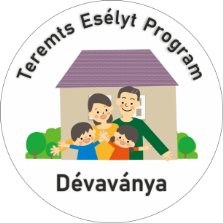 Alulírott _________________________ (pályázó neve), 5510 Dévaványa, ______________________ (lakcím), _______________________ (születési hely, idő), _____________________ (anyja neve) teljes felelősségem tudatában ezúton nyilatkozom, hogy nyertes pályázat esetén részt vállalok a Cselekvési Tervben megfogalmazott valamelyik szolgáltatás megvalósulásában:közösségi célú önkéntes tevékenységet végzek a településen, a cselekvési tervek felülvizsgálatában,a cselekvési tervben rögzített feladatok megvalósításában aktív, tevőleges részvétela program iránt érdeklődők számára információ nyújtása, a program működtetésének bemutatása, szakmai és egyéb rendezvényeken való aktív részvétel,aktív részvétel a település/térség közösségfejlesztési programjaiban.Továbbá vállalom, hogy minimum 8 óra közösségi célú önkéntes tevékenységet végzek a településen;a támogatás elnyerése esetén a támogatás első kiutalásától számított legalább 3 évig életvitelszerűen Dévaványán élek.Dévaványa, 2019. ___ hó ___ nap								____________________________								      Pályázatot benyújtó aláírásaElőttünk, mint tanúk előtt:1. tanú:2. tanú______________________Név____________________________________________Lakcím____________________________________________Aláírás______________________